 ПРОЕКТ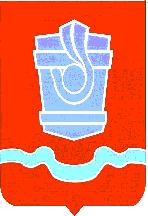 АДМИНИСТРАЦИЯ МУНИЦИПАЛЬНОГО ОБРАЗОВАНИЯ ГОРОД НОВОТРОИЦК ОРЕНБУРГСКОЙ ОБЛАСТИП О С Т А Н О В Л Е Н И Е_________				   г. Новотроицк				№ ______О внесении изменений в постановление администрации муниципальногообразования город Новотроицк от 09.09.2014 № 1542-пНа основании решения городского Совета депутатов муниципального образования город Новотроицк Оренбургской области от 21.12.2016 № 210 «О бюджете муниципального образования город Новотроицк на 2017 год и плановый период 2018 и 2019 годов» и в соответствии со статьями 28, 38 Устава муниципального образования город Новотроицк Оренбургской области: 1. Внести в постановление администрации муниципального образования город Новотроицк от 09.09.2014 № 1542-п «Об утверждении муниципальной программы «Развитие физической культуры, спорта и туризма на территории муниципального образования город Новотроицк на 2015-2020 годы» (в редакции постановления администрации муниципального образования от 23.12.2016 № 2255-п, далее по тексту – постановление) следующие изменения:1.1. В приложении к постановлению «Паспорт Программы»:1.1.1. Раздел паспорта Программы «Объемы бюджетных ассигнований программы с разбивкой по годам» изложить в следующей редакции:«Всего: 647407,76, в том числе:2015 год – 315278,90;2016 год – 78712,76;2017 год – 82184,50;2018 год – 83731,60;2019 год –  84919,90;2020 год – 87500,00».1.1.2. Раздел Программы «Ресурсное обеспечение реализации муниципальной программы»  изложить в новой редакции согласно приложению № 1 к настоящему постановлению.1.1.3. Прогноз сводных показателей муниципальных заданий на оказание муниципальных услуг (выполнение работ) муниципальными учреждениями по муниципальной программе изложить в новой редакции согласно приложению № 2 к настоящему постановлению.2. Отделу по связям с общественностью администрации муниципального образования город Новотроицк (Вискова Г.Ю.) обеспечить опубликование данного постановления в городской газете «Гвардеец труда» и на официальном сайте администрации муниципального образования город Новотроицк в сети Интернет: www.novotroitsk.org.ru.3.   Контроль за исполнением настоящего постановления возложить на заместителя главы муниципального образования город Новотроицк по социальным вопросам Буфетова Д. В.4. Постановление вступает в силу после его официального опубликования в городской газете «Гвардеец труда».  Глава муниципального образованиягород Новотроицк                                                                             Ю.Г. АраскинРазослано: Буфетову Д.В., ФУ, ОПРиЭМ, ОСО, КФКСиТ, в дело.Шапилов С.Н. (623074)Савранская О.С. (622065)9 экз.РЕСУРСНОЕ ОБЕСПЕЧЕНИЕреализации муниципальной программы(подпрограммы)(тыс. руб.)Председатель комитета по физической культуре, спорту и туризму администрации муниципального образования город Новотроицк                                                                                                  С.Н. ШапиловПРОГНОЗсводных показателей муниципальных заданий на оказание муниципальных услуг (выполнение работ) муниципальными учреждениями по муниципальной программеПредседатель комитета по физической культуре, спорту и туризму администрации муниципального образования город Новотроицк                                                                                                  С.Н. Шапилов№п/пСтатусНаименование муниципальной программы, подпрограммы основного мероприятияГлавный распорядитель бюджетных средствКод бюджетной классификацииКод бюджетной классификацииКод бюджетной классификацииКод бюджетной классификацииКод бюджетной классификацииОбъем бюджетных ассигнованийОбъем бюджетных ассигнованийОбъем бюджетных ассигнованийОбъем бюджетных ассигнованийОбъем бюджетных ассигнований№п/пСтатусНаименование муниципальной программы, подпрограммы основного мероприятияГлавный распорядитель бюджетных средствГРБСГРБСРз ПрРз ПрЦСР2015 год2016 год2017 год2018 год2019 год2020 год1234556678910111.Муниципальная программа«Развитие физической культуры, спорта и туризма на территории муниципального образования город Новотроицк на 2015 – 2020 годы» Комитет по физической культуре, спорту и туризму администрации муниципального образования город Новотроицкххххх315278,978712,7682184,5083731,6084919,9087500,001.1Основное мероприятиеОбеспечение деятельности в сфере физической культуры и спорта1110709070918001100201800110020-1187,781218,401221,901229,001250,001.1Основное мероприятиеОбеспечение деятельности в сфере физической культуры и спорта-1187,781218,401221,901229,001250,001.2Основное мероприятиеОрганизация и предоставление дополнительного образования физкультурно-оздоровительной и спортивной направленности1807007180700718070071807007180700762019,41.2Основное мероприятиеОрганизация и предоставление дополнительного образования физкультурно-оздоровительной и спортивной направленности111111070307031800270070-71791,5875033,4076553,9077643,2081002,501.3Основное мероприятиеОрганизация и проведение общегородских физкультурно-спортивных  мероприятий18070081807008180700818070081807008489,951.3Основное мероприятиеОрганизация и проведение общегородских физкультурно-спортивных  мероприятий111111070307031800370080-305,87350,00 350,00350,00522,501.4Основное мероприятиеОрганизация и осуществление подготовки  сборных команд и лучших спортсменов  города по видам спорта, участие в соревнованиях областного, всероссийского и международного уровня по видам спорта180700918070091807009180700918070091345,01.4Основное мероприятиеОрганизация и осуществление подготовки  сборных команд и лучших спортсменов  города по видам спорта, участие в соревнованиях областного, всероссийского и международного уровня по видам спорта111111070307031800470090-1277,56 1200,001200,001200,001350,001.5Основное мероприятиеМатериальное стимулирование за достижение высоких спортивных результатов111111110211021800820100-100,00---100,001.6Основное мероприятиеОснащение муниципальных учреждений физической культуры и спорта спортивной формой, инвентарем и оборудованием18070111807011180701118070111807011917,551.6Основное мероприятиеОснащение муниципальных учреждений физической культуры и спорта спортивной формой, инвентарем и оборудованием111111070307031800570110-296,00100,00100,00100,00275,001.7Основное мероприятие Обеспечение безопасности учреждений, подведомственных комитету  по физической культуре, спорту   и   туризму   администрации  муниципального образования город Новотроицк18070121807012180701218070121807012590,01.7Основное мероприятие Обеспечение безопасности учреждений, подведомственных комитету  по физической культуре, спорту   и   туризму   администрации  муниципального образования город Новотроицк111111070307031800670120-2368,97---1700,001.8Основное мероприятиеМатериально-техническое обеспечение спортивных клубов по игровым видам спорта180901318090131809013180901318090131300,01.8Основное мероприятиеМатериально-техническое обеспечение спортивных клубов по игровым видам спорта111111110311031800790130-1235,001118,701135,701203,201300,001.9Основное мероприятиеСтроительство ледового дворца, в т.ч.:- субсидии на капитальные вложения в строительство ледового дворца в рамках подпрограммы «Строительство и реконструкция спортивных объектов, модернизация материально-технической базы для занятия физической культурой и спортом; - субсидии на капитальные вложения в строительство ледового дворца (софинансирование из местного бюджета)1808001180415318080011804153180800118041531808001180415318080011804153241817,0241572,0245,0-----1.10Основное мероприятиеРемонт сооружения футбольного поля литер Д 11 по адресу: Оренбургская область, город Новотроицк, улица Советская, 33-а:- за счет средств выделенных из резервного фонда Правительства Оренбургской области;- софинансирование из местного бюджета6600,0-----1.10Основное мероприятиеРемонт сооружения футбольного поля литер Д 11 по адресу: Оренбургская область, город Новотроицк, улица Советская, 33-а:- за счет средств выделенных из резервного фонда Правительства Оренбургской области;- софинансирование из местного бюджета18080011808001241572,01.10Основное мероприятиеРемонт сооружения футбольного поля литер Д 11 по адресу: Оренбургская область, город Новотроицк, улица Советская, 33-а:- за счет средств выделенных из резервного фонда Правительства Оренбургской области;- софинансирование из местного бюджета18041531804153180415318041531804153245,01.11Основное мероприятиеПремирование победителей смотра-конкурса на лучшую организацию физкультурной и спортивной работы в рамках Государственной программы «Развитие физической культуры, спорта и туризма» на 2015-2020 годы18080671808067180806718080671808067200,0-----1.12Основное мероприятиеОрганизация и проведение физкультурных и спортивных мероприятий в рамках Всероссийского физкультурно-спортивного комплекса ГТО1111110703070318011 70410 -150,00200,00200,00200,00-1.13Основное мероприятиеОбеспечение бухгалтерской и хозяйственной деятельностиМКУ «ЦОМУК МО г. Новотроицк»111111070907091800170290--2964,002970,102994,50-Приложение № 2к постановлению администрациимуниципального образования город Новотроицк от _________ № _______Приложение № 4к  паспорту муниципальной программы муниципального образования город Новотроицк «Развитие физической культуры, спорта и туризма на территории муниципального образования город Новотроицк на 2015 – 2020 годы»Наименование услуги (работы), показателя объема услуги (работы), подпрограммы, основного мероприятияЗначение показателя объема муниципальной услуги (работы)Значение показателя объема муниципальной услуги (работы)Значение показателя объема муниципальной услуги (работы)Значение показателя объема муниципальной услуги (работы)Значение показателя объема муниципальной услуги (работы)Значение показателя объема муниципальной услуги (работы)Расходы местного бюджета на оказание муниципальной услуги (выполнение работы)тыс. рублейРасходы местного бюджета на оказание муниципальной услуги (выполнение работы)тыс. рублейРасходы местного бюджета на оказание муниципальной услуги (выполнение работы)тыс. рублейРасходы местного бюджета на оказание муниципальной услуги (выполнение работы)тыс. рублейРасходы местного бюджета на оказание муниципальной услуги (выполнение работы)тыс. рублейРасходы местного бюджета на оказание муниципальной услуги (выполнение работы)тыс. рублейНаименование услуги (работы), показателя объема услуги (работы), подпрограммы, основного мероприятия2015 год2016 год2017 год2018 год2019 год2020 год2015 год2016 год2017 год2018 год2019 год2020 годНаименование услуги и ее содержание:Предоставление дополнительного образования физкультурно-оздоровительной и спортивной направленности учреждениями дополнительного образования детей, подведомственными комитету по физической культуре, спорту и туризму администрации муниципального образования город Новотроицк.Предоставление дополнительного образования физкультурно-оздоровительной и спортивной направленности учреждениями дополнительного образования детей, подведомственными комитету по физической культуре, спорту и туризму администрации муниципального образования город Новотроицк.Предоставление дополнительного образования физкультурно-оздоровительной и спортивной направленности учреждениями дополнительного образования детей, подведомственными комитету по физической культуре, спорту и туризму администрации муниципального образования город Новотроицк.Предоставление дополнительного образования физкультурно-оздоровительной и спортивной направленности учреждениями дополнительного образования детей, подведомственными комитету по физической культуре, спорту и туризму администрации муниципального образования город Новотроицк.Предоставление дополнительного образования физкультурно-оздоровительной и спортивной направленности учреждениями дополнительного образования детей, подведомственными комитету по физической культуре, спорту и туризму администрации муниципального образования город Новотроицк.Предоставление дополнительного образования физкультурно-оздоровительной и спортивной направленности учреждениями дополнительного образования детей, подведомственными комитету по физической культуре, спорту и туризму администрации муниципального образования город Новотроицк.Предоставление дополнительного образования физкультурно-оздоровительной и спортивной направленности учреждениями дополнительного образования детей, подведомственными комитету по физической культуре, спорту и туризму администрации муниципального образования город Новотроицк.Предоставление дополнительного образования физкультурно-оздоровительной и спортивной направленности учреждениями дополнительного образования детей, подведомственными комитету по физической культуре, спорту и туризму администрации муниципального образования город Новотроицк.Предоставление дополнительного образования физкультурно-оздоровительной и спортивной направленности учреждениями дополнительного образования детей, подведомственными комитету по физической культуре, спорту и туризму администрации муниципального образования город Новотроицк.Предоставление дополнительного образования физкультурно-оздоровительной и спортивной направленности учреждениями дополнительного образования детей, подведомственными комитету по физической культуре, спорту и туризму администрации муниципального образования город Новотроицк.Предоставление дополнительного образования физкультурно-оздоровительной и спортивной направленности учреждениями дополнительного образования детей, подведомственными комитету по физической культуре, спорту и туризму администрации муниципального образования город Новотроицк.Предоставление дополнительного образования физкультурно-оздоровительной и спортивной направленности учреждениями дополнительного образования детей, подведомственными комитету по физической культуре, спорту и туризму администрации муниципального образования город Новотроицк.Показатель объема услуги (работы):Количество человек  Количество человек  Количество человек  Количество человек  Количество человек  Количество человек  Количество человек  Количество человек  Количество человек  Количество человек  Количество человек  Количество человек  Основное мероприятие 1.2Организация и предоставление дополнительного образования физкультурно-оздоровительной и спортивной направленностивыполнение услуги в полном объеме в соответствии утвержденным муниципальным заданием на очередной финансовый год и плановый периодвыполнение услуги в полном объеме в соответствии утвержденным муниципальным заданием на очередной финансовый год и плановый периодвыполнение услуги в полном объеме в соответствии утвержденным муниципальным заданием на очередной финансовый год и плановый периодвыполнение услуги в полном объеме в соответствии утвержденным муниципальным заданием на очередной финансовый год и плановый периодвыполнение услуги в полном объеме в соответствии утвержденным муниципальным заданием на очередной финансовый год и плановый периодвыполнение услуги в полном объеме в соответствии утвержденным муниципальным заданием на очередной финансовый год и плановый период62019,4-----Наименование услуги и ее содержание:Реализация дополнительных предпрофессиональных программ в области физической культуры и спорта. Реализация дополнительных предпрофессиональных программ в области физической культуры и спорта. Реализация дополнительных предпрофессиональных программ в области физической культуры и спорта. Реализация дополнительных предпрофессиональных программ в области физической культуры и спорта. Реализация дополнительных предпрофессиональных программ в области физической культуры и спорта. Реализация дополнительных предпрофессиональных программ в области физической культуры и спорта. Реализация дополнительных предпрофессиональных программ в области физической культуры и спорта. Реализация дополнительных предпрофессиональных программ в области физической культуры и спорта. Реализация дополнительных предпрофессиональных программ в области физической культуры и спорта. Реализация дополнительных предпрофессиональных программ в области физической культуры и спорта. Реализация дополнительных предпрофессиональных программ в области физической культуры и спорта. Реализация дополнительных предпрофессиональных программ в области физической культуры и спорта. Показатель объема услуги (работы):Количество человекКоличество человекКоличество человекКоличество человекКоличество человекКоличество человекКоличество человекКоличество человекКоличество человекКоличество человекКоличество человекКоличество человекОсновное мероприятие 1.2Организация и предоставление дополнительного образования физкультурно-оздоровительной и спортивной направленностивыполнение услуги в полном объеме в соответствии утвержденным муниципальным заданием на очередной финансовый год и плановый периодвыполнение услуги в полном объеме в соответствии утвержденным муниципальным заданием на очередной финансовый год и плановый периодвыполнение услуги в полном объеме в соответствии утвержденным муниципальным заданием на очередной финансовый год и плановый периодвыполнение услуги в полном объеме в соответствии утвержденным муниципальным заданием на очередной финансовый год и плановый периодвыполнение услуги в полном объеме в соответствии утвержденным муниципальным заданием на очередной финансовый год и плановый периодвыполнение услуги в полном объеме в соответствии утвержденным муниципальным заданием на очередной финансовый год и плановый период-57857,2060026,7261243,1262114,5665279,91Основное мероприятие 1.4Организация и осуществление подготовки  сборных команд и лучших спортсменов  города по видам спорта, участие в соревнованиях областного, всероссийского и международного уровня по видам спортавыполнение услуги в полном объеме в соответствии утвержденным муниципальным заданием на очередной финансовый год ивыполнение услуги в полном объеме в соответствии утвержденным муниципальным заданием на очередной финансовый год ивыполнение услуги в полном объеме в соответствии утвержденным муниципальным заданием на очередной финансовый год ивыполнение услуги в полном объеме в соответствии утвержденным муниципальным заданием на очередной финансовый год ивыполнение услуги в полном объеме в соответствии утвержденным муниципальным заданием на очередной финансовый год ивыполнение услуги в полном объеме в соответствии утвержденным муниципальным заданием на очередной финансовый год и-57,7560,0065,0065,0068,00Наименование услуги и ее содержание:Реализация дополнительных общеразвивающих программ.Реализация дополнительных общеразвивающих программ.Реализация дополнительных общеразвивающих программ.Реализация дополнительных общеразвивающих программ.Реализация дополнительных общеразвивающих программ.Реализация дополнительных общеразвивающих программ.Реализация дополнительных общеразвивающих программ.Реализация дополнительных общеразвивающих программ.Реализация дополнительных общеразвивающих программ.Реализация дополнительных общеразвивающих программ.Реализация дополнительных общеразвивающих программ.Реализация дополнительных общеразвивающих программ.Показатель объема услуги (работы):Количество человекКоличество человекКоличество человекКоличество человекКоличество человекКоличество человекКоличество человекКоличество человекКоличество человекКоличество человекКоличество человекКоличество человекОсновное мероприятие 1.2Организация и предоставление дополнительного образования физкультурно-оздоровительной и спортивной направленностивыполнение услуги в полном объеме в соответствии утвержденным муниципальным заданием на очередной финансовый год и плановый периодвыполнение услуги в полном объеме в соответствии утвержденным муниципальным заданием на очередной финансовый год и плановый периодвыполнение услуги в полном объеме в соответствии утвержденным муниципальным заданием на очередной финансовый год и плановый периодвыполнение услуги в полном объеме в соответствии утвержденным муниципальным заданием на очередной финансовый год и плановый периодвыполнение услуги в полном объеме в соответствии утвержденным муниципальным заданием на очередной финансовый год и плановый периодвыполнение услуги в полном объеме в соответствии утвержденным муниципальным заданием на очередной финансовый год и плановый период-13934,3815006,6815310,7815528,6415722,59Наименование работы и ее содержание:Организация и проведение физкультурных и спортивных мероприятий в рамках Всероссийского физкультурно-спортивного комплекса "Готов к труду и обороне" (ГТО)  Организация и проведение физкультурных и спортивных мероприятий в рамках Всероссийского физкультурно-спортивного комплекса "Готов к труду и обороне" (ГТО)  Организация и проведение физкультурных и спортивных мероприятий в рамках Всероссийского физкультурно-спортивного комплекса "Готов к труду и обороне" (ГТО)  Организация и проведение физкультурных и спортивных мероприятий в рамках Всероссийского физкультурно-спортивного комплекса "Готов к труду и обороне" (ГТО)  Организация и проведение физкультурных и спортивных мероприятий в рамках Всероссийского физкультурно-спортивного комплекса "Готов к труду и обороне" (ГТО)  Организация и проведение физкультурных и спортивных мероприятий в рамках Всероссийского физкультурно-спортивного комплекса "Готов к труду и обороне" (ГТО)  Организация и проведение физкультурных и спортивных мероприятий в рамках Всероссийского физкультурно-спортивного комплекса "Готов к труду и обороне" (ГТО)  Организация и проведение физкультурных и спортивных мероприятий в рамках Всероссийского физкультурно-спортивного комплекса "Готов к труду и обороне" (ГТО)  Организация и проведение физкультурных и спортивных мероприятий в рамках Всероссийского физкультурно-спортивного комплекса "Готов к труду и обороне" (ГТО)  Организация и проведение физкультурных и спортивных мероприятий в рамках Всероссийского физкультурно-спортивного комплекса "Готов к труду и обороне" (ГТО)  Организация и проведение физкультурных и спортивных мероприятий в рамках Всероссийского физкультурно-спортивного комплекса "Готов к труду и обороне" (ГТО)  Организация и проведение физкультурных и спортивных мероприятий в рамках Всероссийского физкультурно-спортивного комплекса "Готов к труду и обороне" (ГТО)  Показатель объема услуги (работы):------------Основное мероприятие 1.12Организация и проведение физкультурных и спортивных мероприятий в рамках Всероссийского физкультурно-спортивного комплекса ГТОвыполнение работы в полном объеме в соответствии утвержденным муниципальным заданием на очередной финансовый год и плановый периодвыполнение работы в полном объеме в соответствии утвержденным муниципальным заданием на очередной финансовый год и плановый периодвыполнение работы в полном объеме в соответствии утвержденным муниципальным заданием на очередной финансовый год и плановый периодвыполнение работы в полном объеме в соответствии утвержденным муниципальным заданием на очередной финансовый год и плановый периодвыполнение работы в полном объеме в соответствии утвержденным муниципальным заданием на очередной финансовый год и плановый периодвыполнение работы в полном объеме в соответствии утвержденным муниципальным заданием на очередной финансовый год и плановый период-150,00200200200-